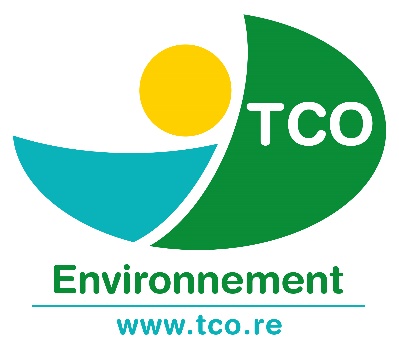 CANEVAS DU FORMULAIRE D’INSCRIPTION 2023-2024Ce document est un canevas du formulaire. Il vous sert de document de travail pour échanger avec vos collègues sur votre projet avant votre inscription. Toutes les informations sur l’Appel à projets Lékol’O sont dans la foire aux questions sur le blog onglet l’appel à projets.Vos engagements En participant à l’appel à projets Lékol’O, les candidats s’engagent à :Réaliser concrètement dans l’établissement un cycle de recyclage des biodéchets (ex : tri des biodéchets de la cantine, compostage des biodéchets, utilisation du compost dans une jardinière).Renseigner la fiche projet et saisir un article par trimestre (3 articles au total) sur le blog « Lékol’O ». Les 3 articles devront traiter à minima : le tri des biodéchets et le moyen de les transformer en ressource.les plantations réaliséesl’usage qui aura été fait de la subvention (visite de site, prestataire extérieur, acquisition de matériel).Répondre au formulaire bilan envoyé à la fin du projetSélection des candidatures L’enveloppe destiné aux projets Lékol’O est un forfait de 8€ par élève pour un budget total de 75 000€. Si nous recevons plus de projets que le budget dont nous disposons, une sélection s’opèrera entre les différents projets. Les critères de sélection sont pondérés aux réponses apportées aux questions posées dans « DESCRIPTION DU PROJET ». La qualité et la précision de vos réponses sont importantes pour être sélectionnés.Il est à noter qu’une priorité sera donnée aux établissements n’ayant pas encore participés à l’AAP Lékol’O l’année passée.PORTEUR DU PROJETNom :Prénom :Tél :Adresse électronique :Mot de passe (à créer)LE PROJETNom de votre projet :Description du projet :Objectifs pédagogiques :A propos de votre projetLe projet s’intègre-t-il à une démarche de labellisation (Eco-école, Label département, AME, autres) ? Quelles réalisations concrètes sont proposées ? Des partenaires sont-ils mobilisés ? si oui, lesquels ? Quels moyens ont été pensés pour toucher les parents d’élèves ? Informations pratiquesNombre de classes participantesNombre d’élèves participantsClasse de (maternelle, élémentaire, primaire)Projet d’établissement (oui/non)VISITE(S) DE SITE(S) PREVUE(S)Station de compostage (pas pour les maternelles)Domaine du cocoKan des maronsJardin Botanique de MascarinO jardin de PauloKaz maronJardin AGK Ariste BolonFerme CrescenceEndémia – Les sentiers D’Ou Gingn’Autres (il faudra faire une demande de validation du choix du site avant d’engager la dépense).ACQUISITION DE MATERIEL ENVISAGEEJardinièresTerreauPlantes ou graines INTERVENANT(S) PEDAGOGIQUE(S) ENVISAGE(S)Nom de l’intervenant :Explication du choix de l’intervenantEngagements obligatoires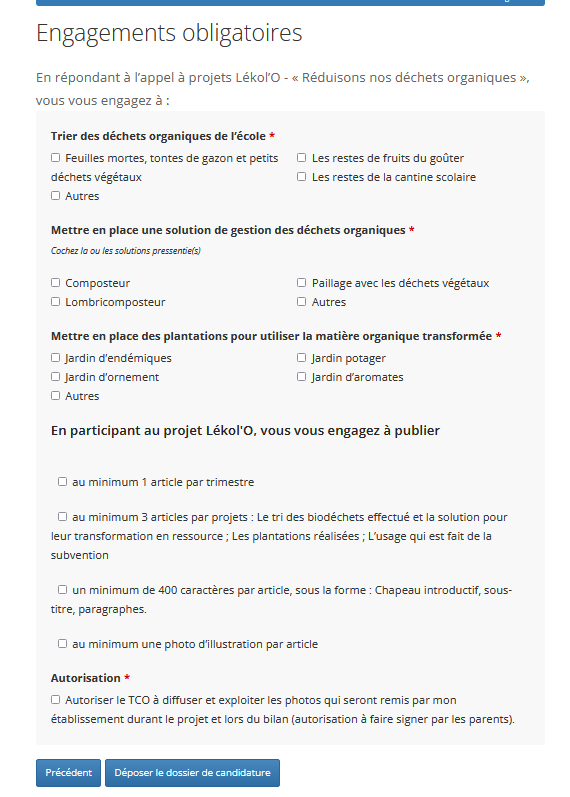 ATTENTIONPour confirmer votre inscription à l’AAP (Appel à Projets) Lékol’O, vous devrez saisir vos informations sur le formulaire de candidature en ligne avant le 15 juillet 2023 sur notre site internet. Seules les inscriptions effectuées via le formulaire en ligne seront prises en compte.